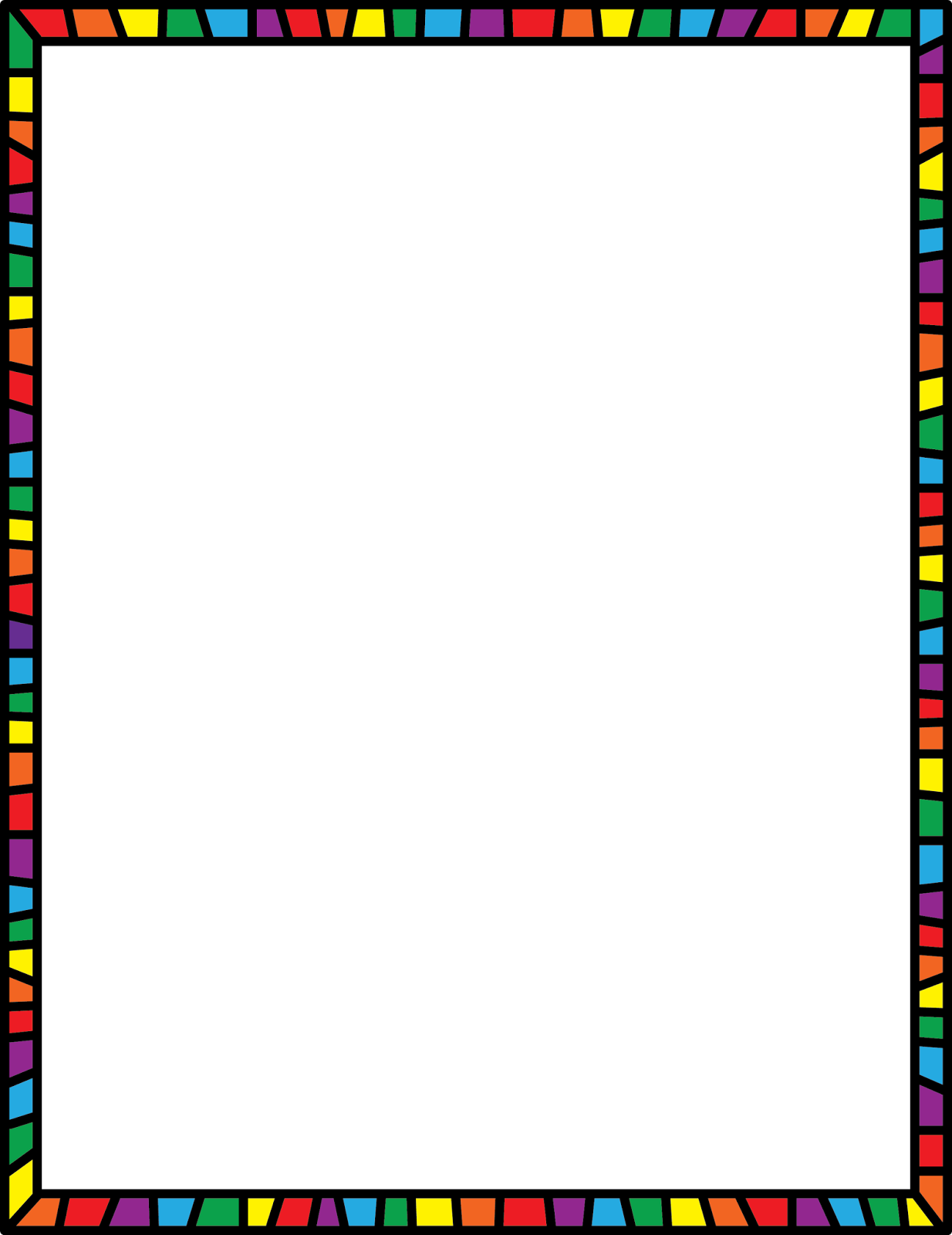 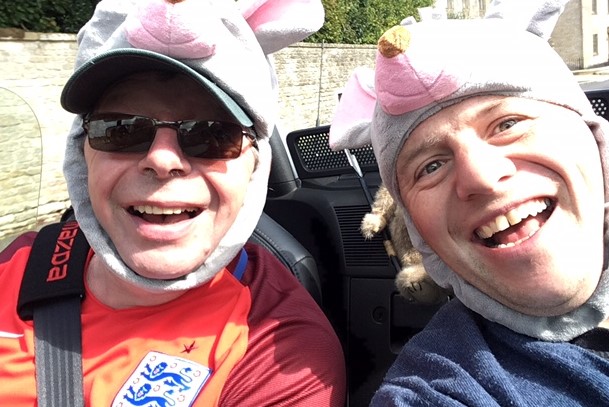 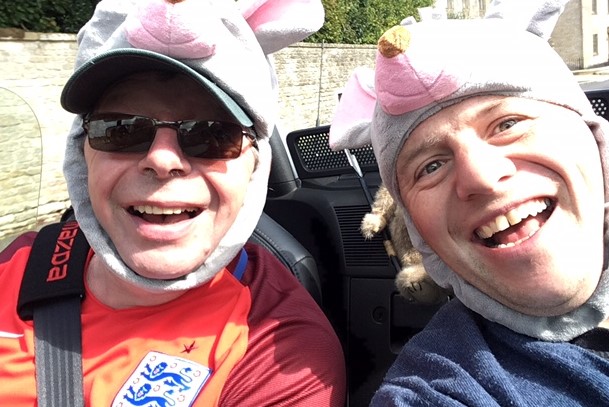 Calendar of Events 2017Area Coordinator: Mal Jones; 01684 560998; malfishing47@aol.com Webmaster: Chris Wood; 01386 554409; 07902 279395; chriswood99@btinternet.com Drives Coordinator:  Vince Holley  vinceholley@atlastraining.co.ukEvents Coordinator: Terry Manders: 07976099140  Tezzy1956@btinternet.com Newsletter Editors: Val Sedge-Jones: 01684 560998; salvedge@aol.com   Sue Abel: 07808053556; sue.abel@btinternet.com International : John White   07979 965619   Monthly MeetingMonthly DriveOther EventsFebruary 20172nd Royal Oak  Much Marcle19th Vince and JuneMarch 20172nd March Gups Hill Manor19th VacantApril 20176th Pear Tree Smite30th Owain and Karen23rd Spring Rally Ashton Court BristolMay 20174th Royal Oak Much Marcle21st Vince and JuneBlossom TrailJune 20171st Gups Hill Manor18th Jake and MikeJuly 20176th  Pear Tree Smite23rd Dean and JackieAugust 20173rd  Royal Oak Much Marcle20th Vacant28th Pershore PlumSeptember 20177th Gups Hill Manor17th David and Gavin MX-5 Giro PanoramicoOctober 20175th Pear Tree Smite22nd Jeff, Chris and Henry Hartlebury CastleNovember 20172nd Royal Oak Much Marcle19th VacantDecember 2017Christmas Lunch date tbcNo Drive